Feladatlap – Gyümölcsfák, gyümölcsbokrok és lágyszárú gyümölcsökEgészítsétek ki a mondatokat a megfelelő:gyümölcsös, haszonkertek, díszkertekAzokat a kerteket, amelyekben termeljük a zöldségeket és a gyümöcsöket ..................................nevezzük. A kertek, amelyek megszépítik a lakóövezetünket .............................................nevezzük.  Amely kertekben gyümölcsfák dominálnak .................................................. beszélünk. Melyik évszakban történik a vetés és a palántálás?nyárontavasszalősszel3) A csonthéjas gyümölcsfák termései mit tartartalmaztnak?magotmagházatnincs sem magjuk, sem magházukMinek nevezzük a magházas terméseket?csonthéjasoknakalmaterméseknekSorold be helyesen az egyes gyümölcsfajtákat:szőlő, cseresznye, alma, ribiszke, körte, szilva, földieper, sárgabarackgyümölcsfák - csonthéjasok: ..................................................................................................gyümölcsfák – almatermésűek: .............................................................................................gyümölcsbokrok:.....................................................................................................................lágy szárú gyümölcsök: ..........................................................................................................Nevezd meg a képen látható gyümölcsöket: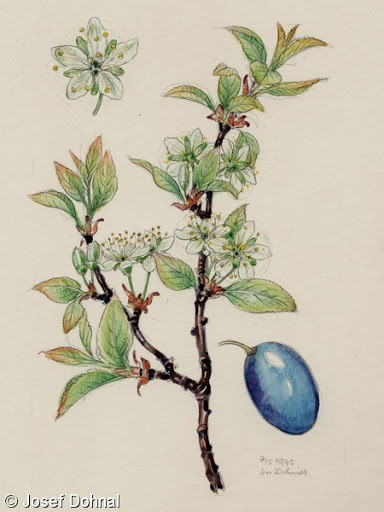 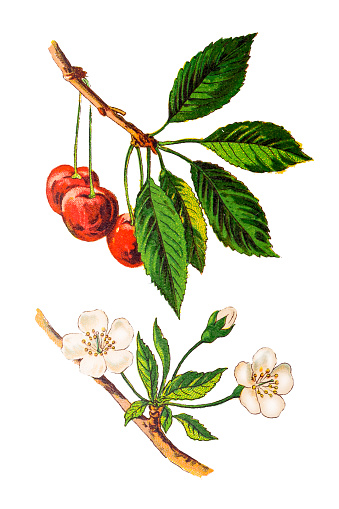 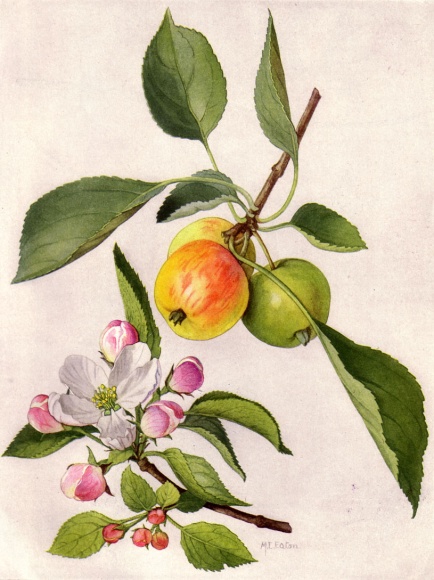 ................................ ....	 ..................................... 	  ....................................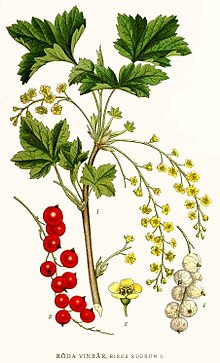 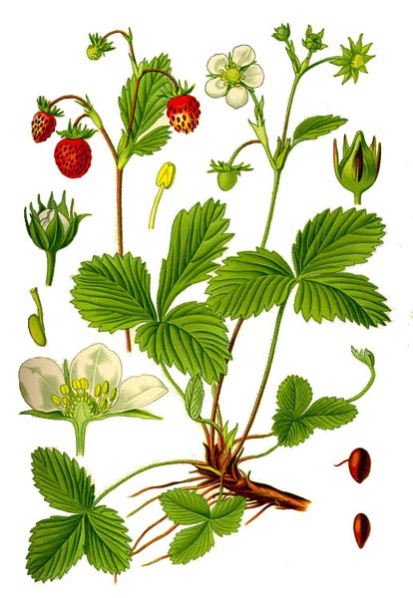 	..................................		         ....................................	